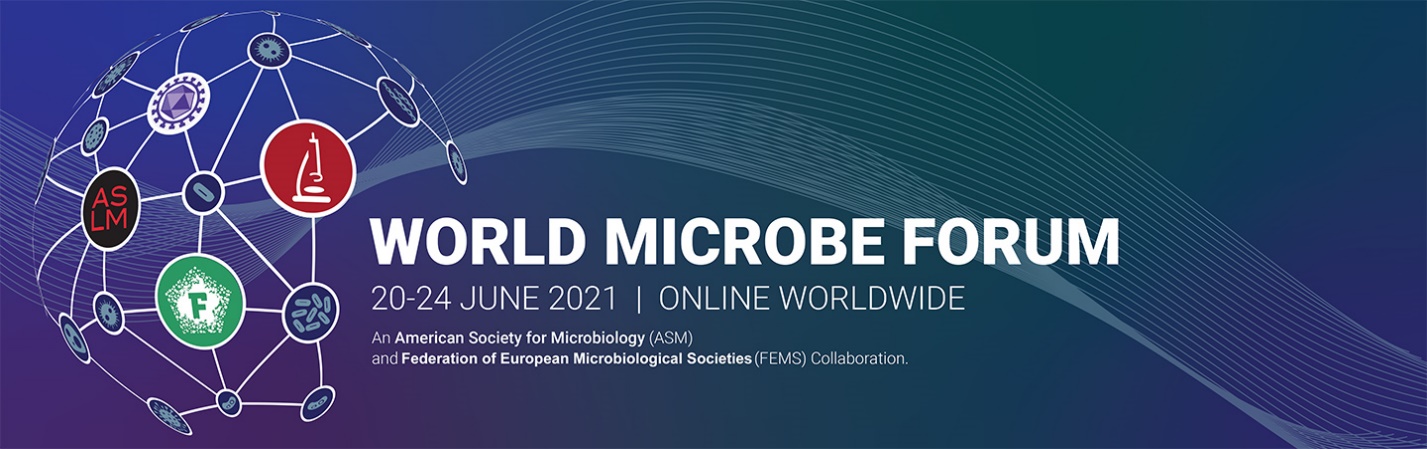 ASM Microbe Program CommitteeKevin Alby, PhDUniv. of North Carolina, Chapel HillK. Alby, Role(s): Consultant:  Becton Dickinson; ShionogiDavid Andes, PhDWisconsin University, Madision, WID. Andes, Role(s): Grants/Research Support: Micurx; Merck;Matinas;Cidara;Amplyx; Wockhart;NosoPharm;Zavante;KBP Consultant:  Amplyx; Fedora; Cidara; Matinas Stock Shareholder: SymbioticaDavid Baltrus, PhDUniversity of Arizona, Tucson, AZD. Baltrus, Role(s): Grants/Research Support: NSF IOS-1856556 Grant 2019-2021 Stock Shareholder: Company uPetsiaHolly Bowers, PhDMoss Landing Marine Laboratories, Moss Landing, CAH.Bowers, Role(s): NoneCornelius (Neil) Joseph Clancy, MDUniversity of Pittsburgh Department of MedicineDid Not DiscloseMariana Castanheira, PhDJMI Labs, North Liberty, IAM. Castanheira, Role(s): Grants/Research Support JMI Laboratories contracted to perform services in 2019 for Achaogen, Inc.; Albany College of Pharmacy and Health Sciences; Allecra Therapeutics; Allergan; AmpliPhi Biosciences Corp.; Amicrobe Advanced Biomaterials; Amplyx; Antabio; American Proficiency Institute; Arietis Corp.; Arixa Pharmaceuticals, Inc.; Astellas Pharma Inc.; Athelas; Basilea Pharmaceutica Ltd.; Bayer AG; Becton, Dickinson and Company; bioMerieux SA; Boston Pharmaceuticals; Bugworks Research Inc.; CEM-102 Pharmaceuticals; Cepheid; Cidara Therapeutics, Inc; CorMedix Inc.; DePuy Synthes; Destiny Pharma; Discuva Ltd.; Dr. Falk Pharma GmbH; Emery Pharma; Entasis Therapeutics; Eurofarma Laboratorios SA; US Food and Drug Administration; Fox Chase Chemical Diversity Center Inc.; Gateway Pharmaceutical LLC; GenePOC Inc.; Geom Therapeutics, Inc.; GlaxoSmithKline plc; Harvard University; Helperby; HiMedia Laboratories; F. Hoffmann-La Roche Ltd.; ICON plc; Idorsia Pharmaceuticals Ltd.; Iterum Therapeutics plc; Laboratory Specialists, Inc.; Melinta Therapeutics, Inc.; Merck & Co., Inc.; Microchem Laboratory; Micromyx; MicuRx Pharmaceuticals, Inc.; Mutabilis Co.; Nabriva Therapeutics plc; NAEJA-RGM; Novartis AG; Oxoid Ltd.; Paratek Pharmaceuticals, Inc.; Pfizer, Inc.; Polyphor Ltd.; Pharmaceutical Product Development, LL;, Prokaryotics Inc.; Qpex Biopharma, Inc.; Roivant Sciences, Ltd.; Safeguard Biosystems; Scynexis, Inc.; SeLux Diagnostics, Inc.; Shionogi and Co., Ltd.; SinSa Labs; Spero Therapeutics; Summit Pharmaceuticals International Corp.; Synlogic; T2 Biosystems, Inc.; Taisho Pharmaceutical Co., Ltd.; TenNor Therapeutics Ltd.; Tetraphase Pharmaceuticals; Theravance Biopharma; University of Colorado; University of Southern California-San Diego; University of North Texas Health Science Center; VenatoRx Pharmaceuticals, Inc.; Viosera Therapeutics; Vyome Therapeutics Inc.; Wockhardt; Yukon Pharmaceuticals, Inc.; Zai Lab; Zavante Therapeutics, Inc. There are no speakers’ bureaus or stock options to declare.Marc Couturier, PhDARUP Laboratories, Salt Lake City, UTM. Couturier, Role(s): Grants/Research Support: Apacor; Techcyte; Stock/Shareholder: bioMerieux;  Other Financial or Material Support: Biofire DiagnosticsAndrew Darwin, PhDNYU Langone Health, New York, NYA. Darwin, Roles(s): Grants/Research Support: NIH; ASM Consultant:  Vilcek FoundationJennifer Dien Bard, PhDUSC Keck School of MedicineJ. Dien Bard, Role(s): Grants/Research Support: BioFire Dx; Luminex; Qiagen; Consultant: BioFire Dx; Accelerate Diagnostics; Honoraria: BioFire Dx; Accelerate DiagnosticsYohei Doi, PhDUniversity of Pittsburgh Department of Medicine, Pittsburgh, PAY. DoI, Role(s): Grants/Research Support: NIH; AMED (Japan Agency for Medical Research and Development); Pfizer; MSD; Shionogi; Consultant:  Gilead; Pfizer; Shionogi Kathryn Elliott, PhDThe College of New Jersey, Dept of BiologyK. Elliott, Role(s): NoneJosue Flores Kim, PhDHarvard Medical School, Boston, MAJ. Flores Kim, Role(s): Grants/Research Support: NIHJennifer Gardy, PhDBill and Melinda Gates Foundation, Chicago, ILJ. Gardy, Role(s): NoneLaShanda Glenn, PhDProcter & Gamble, Cincinnati, OHL. Glenn, Role(s): NoneNkrumah, Grant, PhDUniversity of IdahoN. Grant, Role(s): NoneKarine Gibbs, PhDHarvard UniversityK. Gibbs, Role(s): NoneMelissa Kendall, PhDUniversity of Virginia, Charlottesville, VAM. Kendall, Role(s): Grants/Research Support: NIH AI118732; NIH AI130439; NIH AI146888Birthe Kjellerup, PhDUniversity of Maryland, College Park, MDB. Kjellerup, Role(s): Grants/Research Support: SERDP, USDA/EPA; Stock/Shareholder: Serenta IncBritt L. Koskella, PhDUniversity of California, Berkeley B. Koskella, Role(s): Grants/Research Support: NSF; USDA; SSE; Consultant: I-Cultiver; Genome CanadaErica Majumder, PhDSUNY College of Environmental Science & ForestryE. Majumder, Role(s): Grants/Research Support: Self- SUNY Research Foundation; Spouse- NIH; Honoraria: US Department of Energy (grant review panels)Jeffrey Maloy, PhDJ. Maloy, Role(s): NoneLuis Martinez, PhDUniversity of Florida College of Dentistry, Gainesville, FLL. Martinez, Role(s): NoneYvette McCarter, PhDUF Health Jacksonville, Jacksonville, FLY. McCarter, Role(s):  NoneErin McCreary, PharmD, BCPSE. McCreary, Roles(s): NoneL Silvia Munoz-Price, PhDL Silvia Munoz-Price, Role(s): Grants/Research Support: Cepheid Other Financial or Material Support: Advisor for Entasis William Navarre, PhDW. Navarre, Role(s): Grants/Research Support: The impact of the gut microbiome and environment on the development of colorectal cancer, Canadian Institutes for Health Research ($60,000 CAD per year)Pablo Ivan Nikel, PhDThe Novo Nordisk Foundation Center for BiosustainabilityP. Nikel, Role(s): NoneKriztina Papp-Wallace, PhDCase Western Reserve University – VANEOHSK. Papp-Wallace, Role(s): Grants/Research Support: Department of Veterans Affairs Merit Review Grant; Merck: Entasis; Venatorx; Cystic Fibrosis FoundationAriane Peralta, PhDEast Carolina University, Greenville, NCA. Peralta, Role(s): NoneTatiana Pinto, PhDUniversidade Federal do Rio de Janeiro (UFRJ)T. Pinto, Role(s): NoneMargaret Powers-Fletcher, PhDUC Health, Cincinnati, OHM. Powers-Fletcher, Role(s): Grant/Research Support: NIH; Consultant:  Lexicomp - Wolters KluwerMichael Pucci, PhDSpero TherapeuticsM. Pucci, Role(s): Stock/Shareholder: Spero Therapeutics, Inc.Kumaran RamamurthiNational Cancer Institute/National Institutes of HealthK. Ramamurthi, Role(s): NoneAdam Ratner, PhDA. Ratner, Role(s): NoneDaniel Rhoads, MDCase Western Reserve University, Cleveland,OHD. Rhoads, Role(s): Grants/Research Support: BD; BioFire; OpGen; Consultant:  Luminex Natividad Ruiz, PhDThe Ohio State University, Columbus, OHN. Ruiz, Roles(s): Consultant:  Anexigen, Inc.Karla Satchell, PhDNorthwestern School of Medicine, Chicago, ILK. Satchell, Role(s): Grants/Research Support: NIAID; NCI; Burroughs Wellcome Fund; Allergan Foundation; Chicago Biomedical Consortium/Searle Trust; H Foundation Consultant:  Buoy Health, Inc Honoraria: NIH; La Jolla Institute Other Financial or Material Support: Situ Biosciences, LLC (part owner); Takeda Pharmaceuticals; Gilead PharmaceuticalsGowri Satyanarayana, MDVanderbilt UniversityG, Satyanarayana, Role(s): NoneMichael Satlin, MDWeill Cornell Medicine, New York, NYM. Satlin, Role(s): Grants/Research Support: NIH; Allergan; Merck; BioFire Diagnostics Consultant:  Shionogi; AchaogenKimberley Seed, PhDUniversity of California, Berkeley, Berkeley, CAK. Seed, Role(s): Grants/Research Support:  NIH; Burroughs Wellcome Fund; Chan Zuckerberg Biohub Consultant:  Novartis (past); Janssen Research & Development (past) Honoraria: received honoraria for speaking engagements at several organizations over the last years (ie Harvard, Novartis, UCSF, Mt. SinaiW. Edward Swords, PhDUniversity of Alabama at BirminghamW.E. Swords, Role(s): NoneVanessa Sperandio, PhDUT Southwestern Medical Center, Dallas, TXV Sperandio, Role(s): NoneBoghuma Kabisen Titanji, MD, MSc, DTM&H, PhDEmory University School of MedicineB.K. Titanji, Role(s): NoneElitza Theel, PhD Mayo Clinic, Rochester, NYE. Theel, Role(s): Honoraria: ASM; PASCVEstee Torok, MA, PhD, FRCP, FRCPathBill& Melinda Gates Foundation, Cambridge, UKE. Torok, Roles(s): NoneBlake Ushijima, PhDUniversity of North Carolina Wilmington B. Ushijima, Role(s): NonePatrick Videau, PhDSouthen Oregon University, Ashland, ORP. Videau, Role(s): NoneAaron Whiteley, PhDUniversity of Colorado BoulderA. Whiteley, Role(s): NoneChristina Wojewoda, PhDThe University of Vermont Medical Center, Burlington, VTC. Wojewoda, Roles(s): NoneBenjamin Wolfe, PhDTufts University, Medford, MAB. Wolfe, Role(s): NoneKelly Wrighton, PhD Colorado State University, Fort Collins, COK Wrighton, Role(s): None